… samen bouwen aan de toekomst 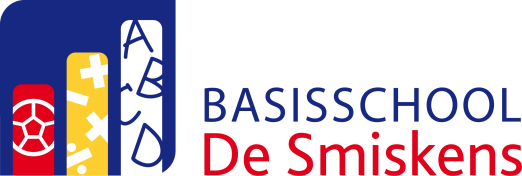 Leerlingenraad07-12-17Vergaderdatum:Hoe kunnen we op tijd beginnen? Juf Dominique maakt een blaadje met alle data (een blaadje met titel leerlingenraad vergaderingen) voor de glazen gang + blaadje aan de juffen/meesters geven, juf Dominique stuurt ook de week van de leerlingenraad een reminder naar de juffen/meesters.Bootafspraken:Tijdens de lessen wordt de boot picto toch nog verhangen. Nog niet alle klassen houden rekening met de bootafspraken wie wanneer erop mag. Enkel Nadia en Bilal mogen de picto verhangen. Bedenking: Hangt de bootpicto en regeling op de juiste plaats?Emma: mogelijke oplossing voor de picto: bij in het blad stoppen van de klas die aan de beurt is. Dit gaan we uittesten.Laura: duikelrek en ballenvanger: Worden hier afspraken rond gemaakt?  ja, tijdens de personeelsvergadering wordt dit vanavond besproken.Sportkoffer: er gebeuren zaken mee waarvoor de materialen niet dienen.Afspraak: de kinderen van de leerlingenraad mogen kinderen aanspreken als ze zien dat er niet juist met het materiaal wordt gespeeld. Als kinderen hier niet naar luisteren, kan de leerlingenraad naar een leerkracht stappen om dit te melden. De leerkracht die bewaking heeft kan dan ingrijpen. Marthe: wij krijgen regelmatig een sportkoffer waar veel materiaal stuk is. Dit is niet zo fijn.Hoe kunnen we dit oplossen?Voorstel:1x iets stuk of kwijt: die week geen sportkoffer meer voor het desbetreffende kind3x iets stuk of kwijt: twee maanden geen sportkoffer meer voor het desebetreffende kind de leerkracht noteert dit op het klasoverzicht.26-10-17De bootafspraken: Het verhangen: Welke klas wanneer op de boot. En wat met woensdag? Op woensdag speelt er geen enkele klas op de boot. Bilal & Nadia (vervanging Jeilaan) zullen dagelijks in de ochtendspeeltijd de picto van de boot verhangen, opgelet: op woensdag niet. De boot wordt verhangen van het eerste naar het tweede, naar het derde, naar het vierde, …Jarigen van de maand (september en oktober vergeten)Deze worden vanaf dit schooljaar in de klas gevierd, niet meer op de speelplaats. Een warmere en gezelligere sfeer-afspraak die in het begin van het schooljaar met alle juffen en meesters gemaakt werd. Alle juffen en meesters leggen dit nog een keertje uit in de klas zodat het voor alle kinderen duidelijk is.Blad-steen-schaar: Op de basketbalzone worden de lijnen gebruikt voor dit fijne spel. Voorstel komt er om een beurtrol (gelijkaardig als de boot) komt zodat het duidelijk is. Misschien kan de basketbalzone terug basketbalspel worden en de zone aan de fietsenstalling omgetoverd worden tot lijnen circuit voor blad-steen-schaar (of andere spelen). De werkgroep speelplaats gaat hierover nadenken (want Brecht kwam ook met de terechte opmerkingen dat er al lijnen staan en het mag niet verwarrend worden).Toiletten: Zeep ja/neen? De kraantjes werden tijdens de lessen opgezet en alles liep onder water. Juf Loes heeft heel hard moeten poetsen. Dit mag echt niet!Springkasteel:Op speciale momentjes kan er een springkasteel komen, maar niet elke dag.Schmink bij Halloween:De klassen die gaan zwemmen kunnen niet geschminkt worden. Na het zwemmen kan er wel geschminkt worden met de ganse klas.28-9-17eerste keertje samenkomen. Welkomstwoordje van Juf Dominique en kort wordt de bedoeling uitgelegd van de leerlingenraad.Speelplaats: wat zou er volgens jullie kunnen en wat niet?Enis: iemand gooit met eikels of begint te vechten of te schelden: dan moet je 10 minuten op de stip.Brecht: als je een beetje strenger wordt, dan leren ze dat wel, dan schrikken ze.Jeilaan: ook niet ruziemaken en vechten.  strengere straffen en nablijvenWat vinden we dat er goed loopt op de speelplaats:(er wordt momenteel niets gezegd dat goed loopt)Wat vinden we dat er echt niet oké loopt op de speelplaats:Wanneer iets per ongeluk gebeurt, reageren kinderen toch vaak boos en loopt het fout op.Wanneer iemand vraagt om te stoppen met fout gedrag tegenover hem/haar, dat dit toch niet gedaan wordt.Soms worden spelletjes te bruut gespeeld: bv. Met stokken tegen elkaar, stenen gooien, …Hebben we mogelijke oplossingen?Eerst uitpraten voor we boos worden.Wanneer iemand aangeeft om te stoppen met iets, dit ook waarderen en doen.Strengere straffen zodat iedereen beter luistert.Een kaart bij de ramen met blaadjes op: mss een gelijkaardig toestel als de boot zodat er minder ruzie en verveling is. Een parcour of huppelspel of … een trampoline?Voetbalgoals, klasbal, als je twee keer op 1 keer op de stip moet een strengere strafMeer dingen op de speelplaats om de kinderen blij te makenDe overdekte groter maken zodat we daar terug kunnen eten. Suggesties van spelletjes in de koffer: bv. Twee hoepels en wie er het langst rolt met de hoepel, die wint Planken en stokken enzo liggen om kampen te maken.Heel goed nadenken over beloningen!De boot: 5 en 6 in één beurt zodat het sneller gaat. Juf Dominique maakt nieuwe papieren en een nieuw boot blaadje. Een plaspas (een aantal passen) in een bakje aan de toiletjes.  meenemen naar het leerkrachtenteamEen probleem: vorig jaar waren er op regelmatige basis veel te veel kinderen in de gang. Camera’s zouden een oplossing zijn. Een slot stuk op de toiletten: melden aan de klusjesmanSommige kinderen kijken over de deur van de toiletten (ofwel hangen ofwel eronder kijken)Aan de toiletten zouden er maar het maximum aantal kinderen binnen mogen dan dat er aantal toiletten zijn. Een blad aan de deur hiervoor hangen kan een oplossing zijn.  meenemen naar het leerkrachtenteamEten in de klassen: deel vindt dit leuk, ander deel minder. Er is hier en daar veel kabaal en je kan zelf niet bepalen wanneer je wil eten.Leerlingenraad krijgt ook als taak om mee toe te zien dat er geen eikels worden gegooid. Ze mogen kinderen hier zeker over aanspreken en als ze dan nog niet stoppen, mogen ze dit melden aan de leerkracht. Dit is GEEN klikken.  meenemen naar leerkrachtenteam